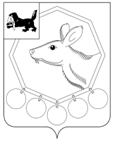 14.05.2018 №108п/18РОССИЙСКАЯ ФЕДЕРАЦИЯИРКУТСКАЯ ОБЛАСТЬМУНИЦИПАЛЬНОЕ ОБРАЗОВАНИЕ«БАЯНДАЕВСКИЙ РАЙОН»АДМИНИСТРАЦИЯПОСТАНОВЛЕНИЕОБ УТВЕРЖДЕНИИ ПОРЯДКА РАЗРАБОТКИ И УТВЕРЖДЕНИЯ АДМИНИСТРАТИВНЫХ РЕГЛАМЕНТОВ ПРЕДОСТАВЛЕНИЯ МУНИЦИПАЛЬНЫХ УСЛУГ МО «БАЯНДАЕВСКИЙ РАЙОН»В соответствии с Федеральным законом от 27 июля 2010 года № 210-ФЗ «Об организации предоставления государственных и муниципальных услуг», пунктом 6 постановления Правительства Российской Федерации от 16 мая 2011 года № 373 «О разработке и утверждении административных регламентов исполнения государственных функций и административных регламентов предоставления государственных услуг», руководствуясь статьями 33,48 Устава МО «Баяндаевский район», ПОСТАНОВЛЯЮ:1. Утвердить Порядок разработки и утверждения административных регламентов предоставления муниципальных услуг  МО «Баяндаевский район» (Приложение).2. Опубликовать настоящее постановление в районной газете «Заря» и разместить на официальном сайте МО «Баяндаевский район» в информационно-телекоммуникационной сети «Интернет».3. Контроль за исполнением настоящего постановления оставляю за собой. Мэр МО «Баяндаевский район»А.П. ТабинаевПриложениек постановлению администрации МО «Баяндаевский район»От 14.05.2018г. № 108п/18Порядокразработки и утверждения административных регламентов предоставления муниципальных услуг муниципального образования «Баяндаевский район»Общие положения1. Настоящий Порядок устанавливает требования к разработке и утверждению административных регламентов предоставления муниципальных услуг муниципального образования «Баяндаевский район» (далее - административные регламенты).Административным регламентом является нормативный правовой акт органа местного самоуправления, устанавливающий сроки и последовательность административных процедур (действий) органа местного самоуправления, осуществляемых по запросу физического или юридического лица либо их уполномоченных представителей (далее - заявитель) в соответствии  с требованиями Федерального закона от 27 июля 2010 года № 210-ФЗ «Об организации представления государственных и муниципальных услуг» (далее -Федеральный закон).Административные регламенты разрабатываются структурными подразделениями администрации МО «Баяндаевский район» (далее – орган), предоставляющими муниципальные услуги, в соответствии с федеральными законами, нормативными правовыми актами Президента Российской Федерации и Правительства Российской Федерации, законами Иркутской области, иными нормативными правовыми актами, муниципальными нормативными правовыми актами МО «Баяндаевский район». Основные понятия:Административная процедура – логически обособленная последовательность действий органа местного самоуправления при предоставлении муниципальной услуги и услуг, которые являются необходимыми и обязательными для предоставления муниципальной услуги,  имеющая конечный результат и выделяемая в рамках предоставления муниципальной услуги.Избыточная административная процедура – последовательность действий, исключение которой из административного процесса не приводит к невыполнению или снижению качества предоставления муниципальной услуги.Избыточное административное действие, исключение которого из административной процедуры позволяет достичь результата административной процедуры. 4. Разработка административных регламентов предусматривает оптимизацию (повышение качества) предоставления муниципальных услуг, в том числе:а) упорядочение административных процедур (действий);б) устранение избыточных административных процедур (действийв) сокращение количества документов, предоставляемых заявителями для предоставления муниципальной услуги, применение новых форм документов, позволяющих устранить необходимость неоднократного представления идентичной информации, снижение количества взаимодействий заявителей с должностными лицами органа, предоставляющего муниципальную услугу, в том числе за счет  выполнения отдельных административных процедур (действий) на базе многофункциональных центров представления государственных и муниципальных услуг и реализации принципа «одного окна», использование межведомственных согласований при предоставлении муниципальной услуги без участия заявителя, в том числе с использованием информационно-коммуникационных технологий; г) сокращение срока предоставления муниципальной услуги, а также срока выполнения отдельных административных процедур (действий) в рамках предоставления муниципальной услуги. Орган, осуществляющий подготовку административного регламента, может установить в административном регламенте сокращенные сроки предоставления муниципальной услуги, а также сроки выполнения административных процедур (действий)  в рамках предоставления муниципальной услуги по отношению к соответствующим срокам, установленным законодательством Российской Федерации и Иркутской области; д) указание об ответственности должностных лиц за несоблюдение ими требований административных регламентов при выполнении административных процедур (действий);е) предоставление муниципальной услуги в электронной форме.5. Административный регламент, разработанный  органом, утверждается  в установленном порядке нормативным правовым актом администрации муниципального образования «Баяндаевский район».6. Исполнение органом отдельных государственных полномочий Иркутской области с предоставлением субвенций из областного бюджета, осуществляется в порядке, установленном административным регламентом, утвержденным соответствующим исполнительным органом, если иное не установлено законом Иркутской области. 7. Административные регламенты разрабатываются с учетом положений федеральных законов и иных нормативных правовых актов Российской Федерации, законов и иных нормативных правовых актов Иркутской области, муниципальных правовых актов МО «Баяндаевский район» и включаются в перечень муниципальных услуг, формируемый  отделом  экономики и охраны труда администрации района и размещаемый в региональной государственной информационной системе «Реестр государственных услуг (функций) Иркутской области» в информационно-телекоммуникационной сети «Интернет» (далее - сеть «Интернет»).8. Проекты административных регламентов подлежат независимой экспертизе и экспертизе, проводимой юридическим отделом администрации МО «Баяндаевский район» (далее - юридический отдел).9. Проект регламента и пояснительная записка к нему размещаются на официальном сайте администрации муниципального образования «Баяндаевский район», являющейся разработчиком регламента, а также на официальном сайте regulation.gov.ru в информационно-телекоммуникационной сети "Интернет" (далее - сеть "Интернет"), созданном для размещения информации о подготовке федеральными органами исполнительной власти проектов нормативных правовых актов и результатах их общественного обсуждения, на срок не менее 60 календарных дней. (Постановление Правительства РФ от 25.01.2018 № 62, вступает в силу с 30.03.2018г.)II. Требования к административным регламентам10. Наименование административного регламента определяется разработчиком проекта административного регламента с учетом формулировки, соответствующей редакции положения нормативного правового акта, которым предусмотрено предоставление такой муниципальной услуги.11. Структура административного регламента должна содержать разделы, устанавливающие:а) общие положения;б) стандарт предоставления муниципальной услуги;в) состав, последовательность и сроки выполнения административных процедур (действий), требования к порядку их выполнения, в том числе особенности выполнения административных процедур (действий) в электронной форме;г) формы контроля за исполнением административного регламента;д) досудебный (внесудебный) порядок обжалования решений и действий (бездействия) органа, предоставляющего муниципальную услугу, а также его должностных лиц. 12. Раздел, касающийся общих положений, состоит из следующих глав:а) предмет регулирования административного регламента;б) круг заявителей;в) требования к порядку информирования о предоставлении муниципальной услуги, в том числе:информация о месте нахождения и графике работы органа, предоставляющего муниципальную услугу и организаций, участвующих в предоставлении муниципальной услуги;справочные телефоны органа, предоставляющего муниципальную услугу и организаций, участвующих в предоставлении муниципальной услуги, по которым осуществляется информирование о порядке предоставления муниципальной услуги, в том числе номер телефона-автоинформатора;адреса официальных сайтов органов, организаций, участвующих в предоставлении муниципальной услуги, в сети «Интернет», содержащих информацию о порядке предоставления муниципальной услуги, адреса их электронной почты;порядок получения информации заинтересованными лицами по вопросам предоставления муниципальной услуги, сведений о ходе предоставления муниципальной услуги, в том числе с использование региональной государственной информационной системы «Реестр государственных услуг (функций) Иркутской области» в сети «Интернет»;порядок, форма и место размещения указанной в настоящем подпункте информации,  в том числе на стендах в местах предоставления муниципальной услуги, на официальном сайте органа, предоставляющего муниципальную услугу, организаций, участвующих в предоставлении муниципальной услуги, в сети «Интернет», в том числе в региональной государственной информационной системе «Реестр государственных услуг (функций) иркутской области» в сети «Интернет».13. Стандарт предоставления муниципальной услуги должен содержать следующие главы:а) наименование  муниципальной услуги;б) наименование органа, предоставляющего муниципальную услугу. Если в предоставлении муниципальной услуги участвуют также территориальные органы федеральных органов исполнительной власти,  исполнительные органы государственной власти Иркутской области, органы местного самоуправления муниципальных образований Баяндаевского района, а также организации, то указываются все органы и организации, обращение в которые необходимо для предоставления муниципальной услуги. Также указываются требования пункта 3 статьи 7 Федерального закона, а именно – установление запрета требовать от заявителя осуществления действий, в том числе согласований, необходимых для получения муниципальной услуги и связанных с обращением в государственные органы и организации, за исключением получения услуг, включенных в перечень услуг, которые являются необходимыми и обязательными для предоставления муниципальных услуг, утвержденного решением Думы муниципального образования «Баяндаевский район»;в) описание результата предоставления муниципальной услуги;г) срок предоставления муниципальной услуги, в том числе с учетом необходимости обращения в организации, участвующие в предоставлении муниципальной услуги в случае, если возможность приостановления предусмотрена законодательством Российской Федерации и Иркутской области, срок выдачи (направления) документов, являющихся результатом предоставления муниципальной услуги;д) перечень нормативных правовых актов, регулирующих отношения, возникающие в связи с предоставлением муниципальной услуги, с указанием их реквизитов и источников официального опубликования;е) исчерпывающий перечень документов, необходимых в соответствии с нормативными правовыми актами для предоставления муниципальной услуги и услуг, которые являются необходимыми и обязательными для предоставления муниципальной услуги, подлежащих представлению заявителем, способы их получения заявителем, в том числе в электронной форме, порядок их представления (бланки, формы обращений, заявления и иных документов, подаваемых заявителем в связи с предоставлением муниципальной услуги, приводятся в качестве приложений к административному регламенту, за исключением случаев, когда формы указанных  документов установлены законодательством Российской Федерации и (или) Иркутской области, а также, когда законодательством Российской Федерации и (или) Иркутской области предусмотрена свободная форма подачи этих документов. ж)  исчерпывающий перечень документов, необходимых в соответствии с нормативными правовыми актами для предоставления  муниципальной услуги , которые находятся в распоряжении государственных органов, органов местного самоуправления муниципальных образований Баяндаевского района и иных органов, участвующих в предоставлении муниципальных услуг, и которые заявитель вправе представить, а также способы их получения заявителями, в том числе в электронной форме, порядок их представления (бланки, формы обращений, заявления и иных документов, подаваемых заявителем в связи с предоставлением муниципальной услуги, приводятся в качестве приложений к административному регламенту, за исключением случаев, когда формы указанных документов установлены законодательством Российской Федерации и (или) Иркутской области предусмотрена свободная форма подачи этих документов. Непредставление  заявителем указанных документов не является основанием для отказа заявителю в предоставлении услуги. Также указываются требования пунктов 1 и 2 статьи 7 Федерального закона, а именно – указание на запрет требовать от заявителя:представления документов и информации или осуществления действий, представление или осуществление которых не предусмотрено нормативными правовыми актами, регулирующими отношения, возникающие в связи с предоставлением муниципальной услуги;представления документов и информации, которые в соответствии с нормативными правовыми актами Российской Федерации, нормативными правовыми актами Иркутской области и нормативными правовыми актами муниципального образования «Баяндаевский район» находятся в распоряжении органов, предоставляющих муниципальную услугу, государственных органов, органов местного самоуправления  муниципальных образований Баяндаевского района  и (или) подведомственных администрации муниципального образования «Баяндаевский район» организаций, участвующих в предоставлении муниципальных услуг, за исключением документов, указанных в части 6 статьями 7 Федерального закона;з) исчерпывающий перечень оснований для отказа в приеме документов, необходимых для предоставления муниципальной услуги;и) исчерпывающий перечень оснований для приостановления или отказа в предоставлении муниципальной услуги. В случае отсутствия таких оснований следует прямо указать на это в тексте административного регламента;к) перечень услуг, которые являются необходимыми и обязательными для предоставления муниципальной услуги, в том числе сведения о документе (документах), выдаваемом (выдаваемых) организациями, участвующими в предоставлении муниципальной услуги;л) порядок, размер и основания взимания платы, взимаемой за предоставление муниципальной услуги;м) порядок, размер и основания взимания платы за предоставление услуг, которые являются необходимыми и обязательными для предоставления муниципальной услуги, включая информацию о методике расчета размера такой платы;н) максимальный срок ожидания в очереди при подаче запроса о предоставлении муниципальной услуги, услуги, предоставляемой организацией, участвующей в предоставлении муниципальной услуги, и при получении результата предоставления таких услуг;о) срок и порядок регистрации запроса заявителя о предоставлении муниципальной услуги и услуги, предоставляемой организацией, участвующей в предоставлении муниципальной услуги, в том числе в электронной форме;п) требования к помещениям, в которых предоставляется муниципальная услуга, услуга, предоставляемая организацией, участвующей в предоставлении муниципальной услуги, к месту ожидания и приема заявителей, размещению и оформлению визуальной, текстовой и мультимедийной информации о порядке предоставления таких услуг;р) показатели доступности и качества муниципальной услуги, в том числе количество взаимодействий заявителя с должностными лицами при предоставлении муниципальной услуги и их продолжительность, возможность получения муниципальной услуги в многофункциональном центре предоставления государственных и муниципальных услуг, возможность получения информации о ходе предоставления муниципальной услуги, в том числе с использованием информационно-коммуникационных технологий;с) иные требования, в том числе учитывающие особенности предоставления муниципальной услуги в многофункциональных центрах предоставления государственных и муниципальных услуг и особенности предоставления муниципальной услуги в электронной форме. При определении особенностей предоставления муниципальной услуги в электронной форме указывается перечень классов средств электронной подписи, которые допускаются к использованию при обращении за получением муниципальной услуги, оказываемой с применением усиленной квалифицированной электронной подписи. Предоставление государственными корпорациями услуг в многофункциональных центрах не предусматривается.14. Раздел, касающейся состава, последовательности и сроков выполнения административных процедур (действий), требований к порядку их выполнения, в том числе особенностей выполнения административных процедур (действий) в электронной форме, состоит из глав, соответствующих количеству административных процедур.В начале указанного раздела указывается исчерпывающий перечень административных процедур, содержащихся в нем. В данном разделе отдельно описывается административная процедура формирования и направления межведомственных запросов в органы (организации), участвующие в предоставлении государственных или муниципальных услуг. Описание процедуры должно также содержать положение о составе документов и информации, которые необходимы органу, предоставляющему муниципальную услугу, и организации, участвующей в предоставлении муниципальной услуги, но находятся в иных органах и организациях, с указанием порядка подготовки и направления межведомственного запроса и должностных лиц, уполномоченных направлять такой запрос. Раздел также должен содержать порядок осуществления в электронной форме, в том числе с использованием региональной государственной информационной системы "Портал государственных услуг Иркутской области" в сети Интернет, следующих административных процедур:предоставление в установленном порядке информации заявителям и обеспечение доступа заявителей к сведениям о муниципальной услуге;подача заявителем запроса и иных документов, необходимых для предоставления муниципальной услуги, и прием таких запросов и документов;получение заявителем сведений о ходе выполнения запроса о предоставлении муниципальной услуги;взаимодействие органа, предоставляющего муниципальную услугу, с органами государственной власти, организациями, участвующими в предоставлении муниципальных услуг, в том числе порядок и условия такого взаимодействия;получение заявителем результата предоставления муниципальной услуги, если иное не установлено федеральным законом;иные действия, необходимые для предоставления муниципальной услуги, в том числе связанные с проверкой действительности усиленной квалифицированной электронной подписи заявителя, использованной при обращении за получением услуги. 15. Блок-схема предоставления муниципальной услуги приводится в приложении к административному регламенту.16. Описание каждой административной процедуры предусматривает:а) основания для начала административной процедуры;б) содержание каждого административного действия, входящего в состав административной процедуры, продолжительность и (или) максимальный срок его выполнения;в) сведения о должностном лице, ответственном за выполнение каждого административного действия, входящего в состав административной процедуры. Если нормативные правовые акты, непосредственно регулирующие предоставление муниципальной услуги, содержат указание на конкретную должность, она указывается в тексте административного регламента;г) критерии принятия решений;д) результат административной процедуры и порядок передачи результата, который может совпадать с основанием для начала выполнения следующей административной процедуры;е) способ фиксации результата выполнения административной процедуры, в том числе в электронной форме, содержащий указание на формат обязательного отображения административной процедуры.17. Раздел, касающийся  форм контроля за предоставлением муниципальной услуги, состоит из следующих глав:а) порядок осуществления текущего контроля за соблюдением и исполнением должностными лицами  положений административного регламента и иных нормативных правовых актов, устанавливающих требования к предоставлению муниципальной услуги, а также  принятием ими решений;б) порядок и периодичность осуществления плановых и внеплановых проверок полноты и качества предоставления муниципальной услуги, в том числе порядок и формы контроля за полнотой и качеством предоставления муниципальной услуги;в) ответственность должностных лиц за решения и действия (бездействие), принимаемые (осуществляемые) ими в ходе предоставления муниципальной услуги;г) положения, характеризующие требования к порядку и формам контроля за предоставлением муниципальной услуги, в том числе со стороны граждан, их объединений и организаций.18. В разделе, касающемся досудебного (внесудебного) порядка обжалования решений и действий (бездействия) органа, предоставляющего муниципальную услугу, а также  должностных лиц, муниципальных служащих указываются:а) информация для заявителя о его праве подать жалобу на решение и (или) действие (бездействие) органа, предоставляющего муниципальную услугу и его должностных лиц при предоставлении муниципальной услуги (далее - жалоба);б) предмет жалобы;в) органы государственной власти и уполномоченные на рассмотрение жалобы должностные лица, которым может быть направлена жалоба;г) порядок подачи и рассмотрения жалобы;д) сроки рассмотрения жалобы;е) перечень оснований для приостановления рассмотрения жалобы в случае, если возможность приостановления предусмотрена законодательством Российской Федерации;ж) результат рассмотрения жалобы;з) порядок информирования заявителя о результатах рассмотрения жалобы;и) порядок обжалования решения по жалобе;к) право заявителя на получение информации и документов, необходимых для обоснования и рассмотрения жалобы;л) способы информирования заявителей о порядке подачи и рассмотрения жалобы.III. Организация независимой экспертизыпроектов административных регламентов19. Проекты административных регламентов подлежат независимой экспертизе.20. Предметом независимой экспертизы проекта административного регламента (далее – независимая экспертиза) является оценка возможного положительного эффекта, а также возможных негативных последствий реализации положений проекта административного регламента для граждан и организаций.	Независимая экспертиза может проводится физическими и юридическими лицами в инициативном порядке за счет собственных средств. Независимая экспертиза не может проводится физическими и юридическими лицами, принимавшими участие в разработке проекта административного регламента, а также организациями, находящимися в ведении структурного подразделения, являющегося разработчиком административного регламента.Срок, отведенный для проведения независимой экспертизы, указывается при размещении проекта административного регламента на официальном сайте органа, являющегося разработчиком проекта административного регламента, а также в региональной государственной системе «Реестр государственных услуг (функций) Иркутской области» в сети «Интернет». Срок общественного обсуждения проекта административного регламента определяется разработчиком и не может составлять менее 15 календарных дней со дня размещения на официальном сайте проекта административного регламента. (Постановление Правительства РФ от 25.01.2018 № 62, вступает в силу с 30.03.2018г.) По результатам независимой экспертизы составляется заключение, которое направляется в орган, являющийся разработчиком административного регламента. Данный орган обязан рассмотреть поступившие заключения независимой экспертизы и принять решение по результатам каждой независимой экспертизы.21. Непоступление заключения независимой экспертизы в орган, являющийся разработчиком административного регламента, в срок, отведенный для проведения независимой экспертизы не является препятствием для проведения экспертизы юридическим отделом в соответствии с пунктом 8 настоящего Порядка.IV. Организация экспертизы проектов административных регламентов.22. Экспертиза проектов административных регламентов, разработанных органами администрации района (далее - экспертиза), проводится юридическим отделом.23. Предметом экспертизы является оценка соответствия проекта административного регламента требованиям, предъявляемым к нему Федеральным законом и принятыми в соответствии с ним нормативными правовыми актами, а также оценка учета результатов независимой экспертизы в проекте административного регламента, в том числе:а) соответствие структуры и содержания проекта административного регламента, в том числе стандарта предоставлении муниципальной услуги, требованиям, предъявляемым к ним Федеральным законом и принятыми в соответствии с ним нормативными правовыми актами;б) полнота описания в проекте административного регламента порядка и условий предоставления муниципальной услуги, установленных законодательством Российской Федерации и Иркутской области, муниципальными нормативными правовыми актами;в) оптимизация порядка предоставления муниципальной услуги, в том числе:упорядочение административных процедур (действий);устранение избыточных административных процедур (действий);сокращение срока предоставления муниципальной услуги, а также срока выполнения отдельных административных процедур (действий) в рамках предоставления муниципальной услугипредоставление муниципальной услуги в электронной форме.24. К проекту административного регламента, направляемому на экспертизу, прилагаются проект нормативного правового акта об утверждении административного регламента, блок-схема предоставления муниципальной услуги и  пояснительная записка, в которой приводятся информация об основных предполагаемых улучшениях предоставления муниципальной услуги  в случае принятия административного регламента, сведения об учете рекомендаций независимой экспертизы и предложений заинтересованных организаций и граждан.25. В случае если в процессе разработки проекта административного регламента выявляется возможность оптимизации (повышения качества) предоставления муниципальной услуги при условии соответствующих изменений нормативных правовых актов, то проект административного регламента направляется на экспертизу в юридический отдел с приложением указанных актов.26. Заключение на проект административного регламента, в том числе на проект, предусматривающий внесение изменений в административный регламент, представляется юридическим отделом в срок не более 30 рабочих дней со дня его получения.27. Орган, ответственный за утверждение административного регламента, обеспечивает учет замечаний и предложений, содержащихся в заключении, представленном юридическим отделом. Повторного направления доработанного проекта административного регламента в юридический отдел на заключение не требуется.